Notice of Race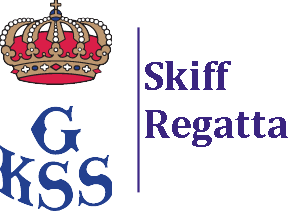 Event: 		GKSS Skiff Regatta 202049er open 		49erFX open	29er openRS Feva Moth-Wasp		Date: 		Sept 19th – Sept 20th, 2020 Organizer: 	GKSSVenue: 	LångedragSpecial considerations for Covid-19.The maximum numbers of participants in 29er is 25 crews, RS Feva 25 crews. For 49ers, 49erFX and Moth-wasp the combined number of crews is maximized to 25. The registrations will close when the maximum number is reached.49er and Moth will sail in the morning and 29er and RS Feva in the afternoon. The 29er crews are not allowed on the launching place until the 49ers, 49erFX and Moths all have launched. The 49er crews are not allowed to lift their boats out of the water until the 29ers have left the launching pad.The Fevas shall use the harbour at LdSS for launching and take out of boats and are not allowed in GKSS harbour.There will be no skippers meeting, no registration on site and no prize giving ceremony. Rules1.1 	The event will be governed by the rules as defined in the Racing Rules of Sailing (RRS).1.2 	Swedish competitors shall when racing follow the licensing rules for advertising as decided by the Swedish Sailing Federation.1.3 	The person in charge on board, shall follow Swedish Sailing Federations license rules for competitor. This rule applies from the year the competitors reach the age of 13. Competitors from other countries than Sweden are exempt from this rule.
1.4 	Boats may be required to display advertising chosen and supplied by the organising authority.1.5 	(DP) (NP) Competitors shall when afloat wear personal flotation devices. This rule does not apply to short-term replacement or adjustment of clothing or personal equipment. Wet suits and dry suits are not personal flotation devices. This changes RRS 40. A boat breaking this rule may be warned or penalised at the discretion of the protest committee.1.7 	(DP) (NP) The racing areas will be bounded by course limits. A boat passing the course limit may be warned or penalised at the discretion of the protest committee.1.8	 Damaged or lost equipment shall not be replaced without the written permission of the race committee. Requests for replacement shall be made to the race committee at the earliest opportunity.1.9 	A crew member shall not be changed without the written permission of the race committee.1.8 	Post-race penalties will be applied according to appendix T  2. 	Eligibility requirements2.1 	The person in charge on board the boat shall be a member of his/her Member National Authority or one of its affiliated organisations.2.2 	Each racing boat shall be insured with valid third-party liability insurance.2.3 	Competitors participate in the regatta entirely at their own risk. See RRS 4, Decision to Race. The organising authority will not accept any liability for material damage or personal injury or death sustained in conjunction with or prior to, during, or after the regatta.2.4 		Competitor shall according to 1.3 present a valid license for competitor.2.5 	For 29er and RS Feva, the maximum number of crews in each class is 25, the registration will be on first come first serve. For 49ers, 49erFX and Moth-Wasp the combined maximum number of crews will be 25.3. 	Entries3.1 	Entry shall be made not later than Sept 14 2020 on www.gkss.se, Late registrations will not be admitted.	3.3 	The entry fee for 49er, 49erFX, 29er and RS Feva  is 1100 skr and shall be paid online on entry.            The entry fee for Moth and Wasp is 550 skr and shall be paid online on entry.4. 	Registration and measurement checks4.1 	Due to Covid 19 rules, no registration at race office 4.2 	Measurement certificates may be checked4.3 	Inspection of equipment may occur.5. 	Sailing Instructions5.1 	The sailing instructions will be published on www.gkss.se6. 	Time schedule6.1 	ProgrammeRegistration 				Only at the web-site	Skippers briefing 			No skippers briefing	Time for the first warning signal 	49er, 49erFX and Moth-Wasp 	Saturday and Sunday at 10.00	29er and RS Feva 			Saturday and Sunday at 13.30.No races for the 49ers, 49erFX and Moth will start after 12.00 both days. No races for 29ers and RS Feva will start after 16.00 both days.7. 	Race format7.1	8 races are planned for all classes8. 	Racing area8.1	The racing areas will be immediately outside GKSS harbour in Långedrag.9. 	The course9.1 	A windward-leeward course will be sailed for 49er, 49erFX and Moth/Wasp.            A windward-leeward-trapezoid course will be sailed for 29er and RS Feva            with 29er on the outer loop and RS Feva on the inner loop. 10. 	Protests and penalty systems10.1	RRS P will apply.11. 	Scoring11.1 	RRS Appendix A will apply.11.2 	One race is required to be completed to constitute a regatta.11.3 	When less than four races have been completed, no score shall be excluded.11.4 	The results will only be published on www.gkss.se, no scoring board at the clubhouse12. 	Messages to the sailors12.1 	The official noticeboard will be on-line on www.gkss.se. The official flagpole is located at the launching area.13. 	Prizes13.1 	One prize will be given per 5 starting boats.14. 	Coach boats14.1 	Due to Covid 19 restrictions the coach boats must launch at Hinsholmen harbour, to avoid too many people in GKSS harbour.Date: Göteborg August 25thKicki Hedström Principal Race Officer+46 733 330486